Укажи стрелочками, какие животные живут на болоте.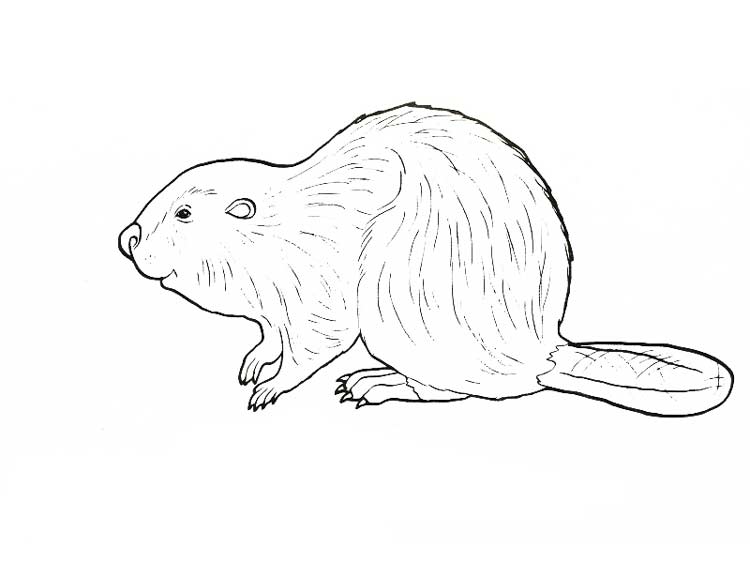 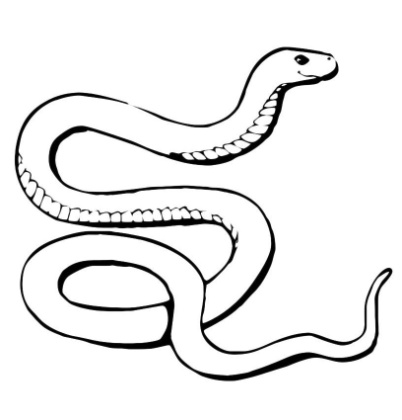 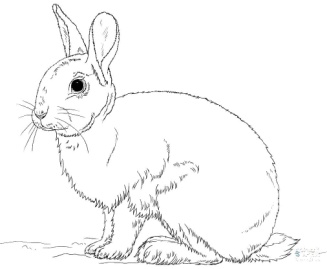 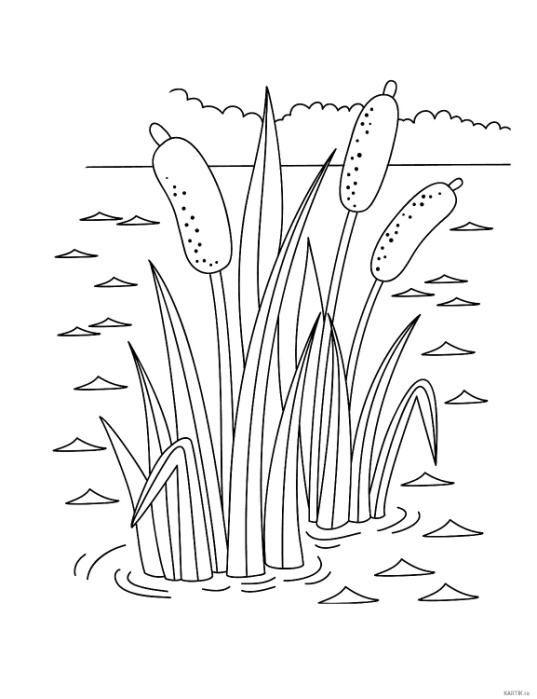 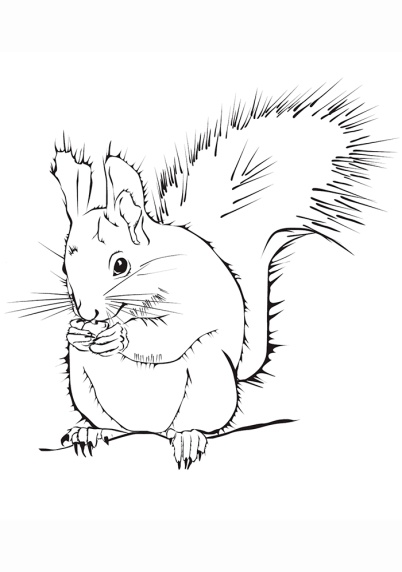 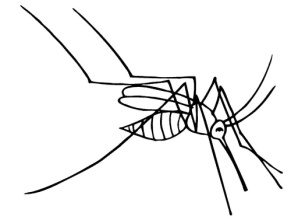 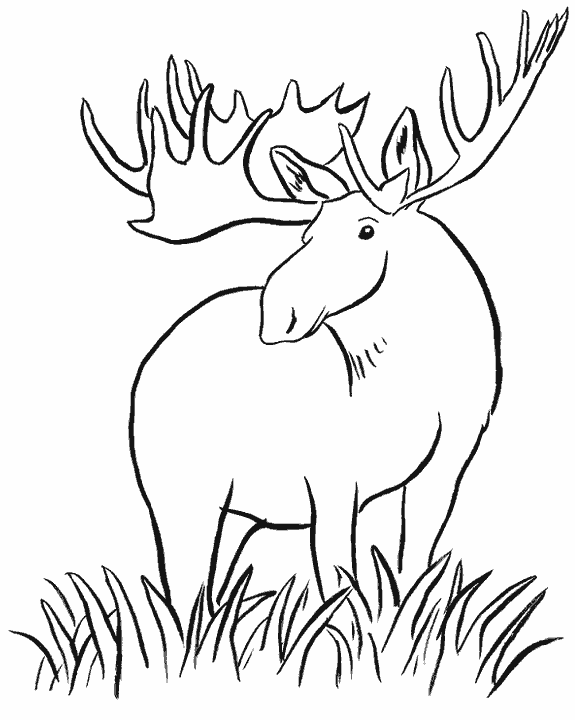 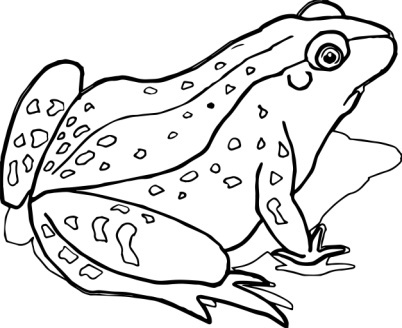 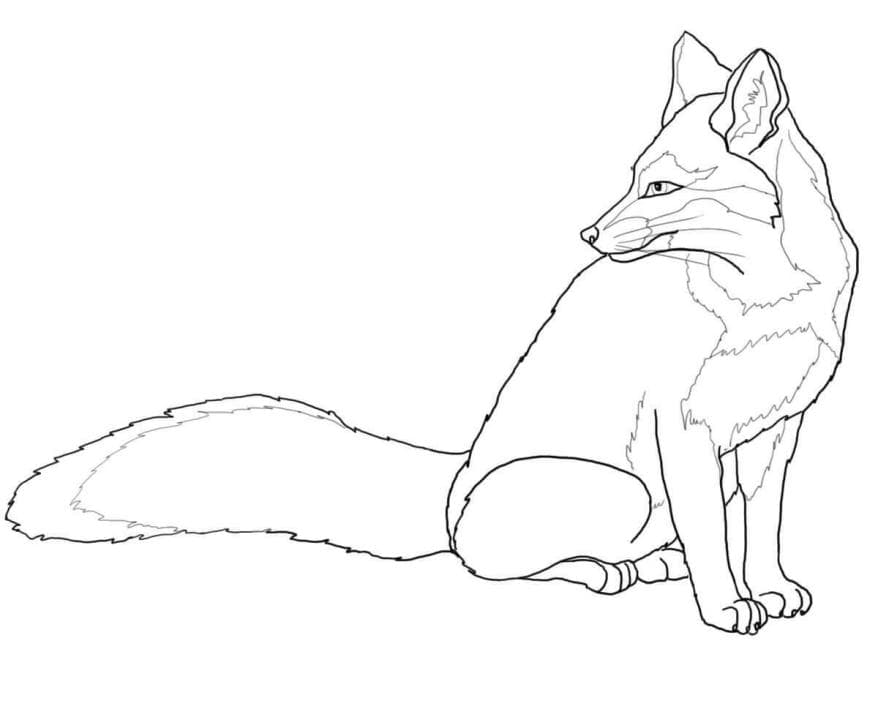 